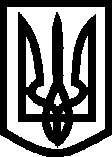 УКРАЇНАВИКОНАВЧИЙ КОМІТЕТМЕЛІТОПОЛЬСЬКОЇ  МІСЬКОЇ  РАДИЗапорізької областіР О З П О Р Я Д Ж Е Н Н Яміського голови 26.04.2018			                                                                     № 220-рПро внесення змін до розпорядження міського голови від 13.07.2017 № 340-рКеруючись Законом України «Про місцеве самоврядування в Україні»,  у зв’язку з кадровими змінами:Внести зміни до розпорядження міського голови від 13.07.2017 №340-р «Про створення комісії з обстеження залізничних переїздів з автобусним рухом, які не перебувають у власності залізниці», а саме:   вивести зі складу комісії з обстеження залізничних переїздів з автобусним рухом, які не перебувають  у власності залізниці (далі – комісія), Павленка Сергія Івановича та призначити головою комісії Федорова Івана Сергійовича – заступника міського голови з питань діяльності виконавчих органів ради,- вивести зі складу комісії Слишика Олександра Анатолійовича та призначити членом комісії Кучеркову Галіну Анатоліївну – начальника відділу транспорту та зв’язку виконавчого комітету Мелітопольської міської ради.2. Контроль за виконанням цього розпорядження покласти на заступника міського голови з питань діяльності виконавчих органів ради Федорова І.С.Мелітопольський міський голова                                                     С.А. Мінько 